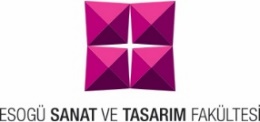 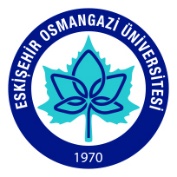 A.	Yapılması gereken /devam eden işler.1.2.3.4.5.6.7.8.9.10.B.	Yöneticilerin (Dekan, Dekan Yardımcısı) fakültenin gelişimi için ileriye dönük önerileri.1.2.3.4.5.6.7.8.9.10.Devreden Üst Yönetici			Devralan Üst Yönetici